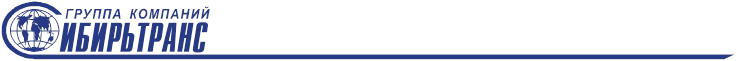 ОБЩЕСТВО С ОГРАНИЧЕННОЙ ОТВЕТСТВЕННОСТЬЮ «СибирьТранс»ИНН 5405955382, КПП 540401001,  ОКПО 52853410Р/с  № 40702810004000001989  БАНК "ЛЕВОБЕРЕЖНЫЙ" (ПАО) К/с  30101810100000000850,  БИК 045004850 ______________________________________________Юр.адрес:630052, г. Новосибирск,ул. Толмачевская, 1, эт.4, пом.8Почт. адрес: 630007, Новосибирск, ул. Спартака, 12/1Тел.: 8-800-77-55-441 (звонок бесплатный)E-mail: sibirtrans@sibirtrans.comСКЛАД СИБИРЬТРАНС: г. Новосибирск, ул. Пристанский переулок, 5/2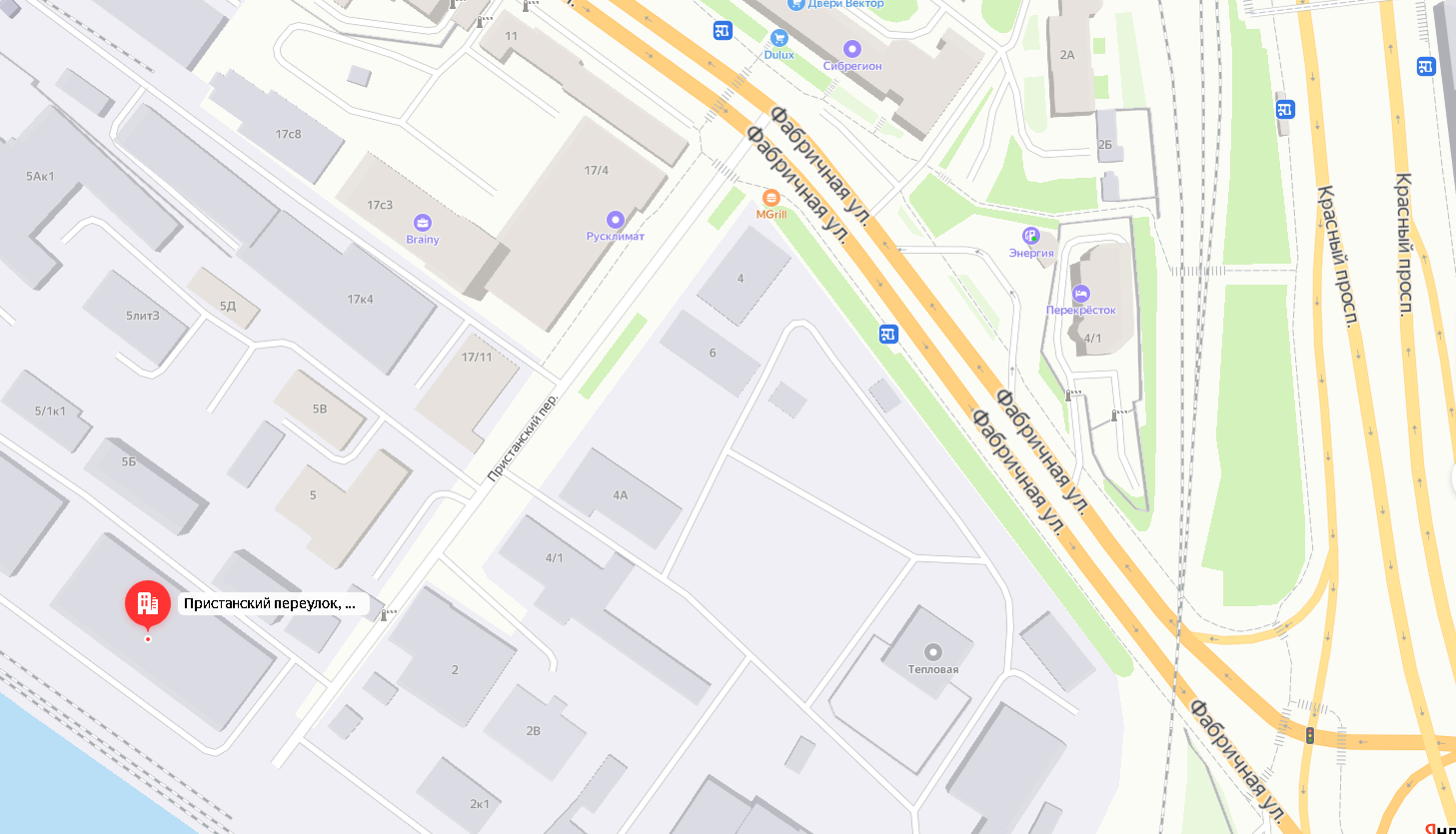 Примечание: После вывески «Речной порт» первый поворот направо.